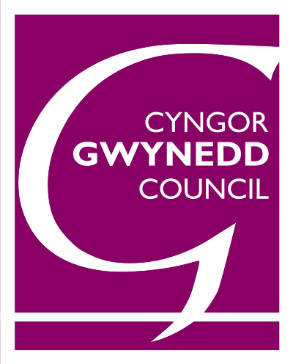 Introduction In accordance with Standard 145 (Welsh Language Standards, Welsh Language Measure (wales) 2011), we have a statutory obligation to publish a 5 year language strategy.  This Strategic document will set out how we intend to promote and encourage the use of the Welsh language across the county.  This Promotion Plan has been drafted, and the Council would like to give you the opportunity to have your say. 

You should read the Welsh Language Promotion Plan for Gwynedd 2018-2023 before filling in this questionnaire. There will be paper copies of the document available with the questionnaire. The consultation is open from 24 April 2018 to 5 June 2018. Any comments received after the deadline will not be considered. If you complete this survey on paper, you should send it by post to the attention of:Consultation on the Welsh Promotion PlanUned IaithCyngor Gwynedd CaernarfonLL55 1SHConsultation Questionnaire for the Welsh Language Promotion Plan Are you answering this questionnaire...Please state the name of the business or organisation?Please provide your postcodeEquality questions  - About youWe would appreciate if you could provide the following information. We are collecting this information for monitoring purposes only, and every response will be strictly confidential.You may choose not to answer any of the personal information questions if you prefer not to.The information you provide will be kept confidential, and the information will not be shared with any other party outside of the Council. The data will be retained for a period of one year.By participating in this survey, you acknowledge and give Gwynedd Council specific permission to use the personal data, including all sensitive equality data that you provide for legal monitoring and reporting which complies with equality legislation.Your age group?Are you...Nationality or national identity?Race?Section 6 (1) of the Equality Act 2010 states that a person has a disability if:
a) That person has a physical or mental impairment,and
b) The impairment has a substantial and long-term adverse effect on that person's ability to carry out normal day-to-day activities.Using this definition, do you consider yourself to be disabled? Questions about the Promotion Plan  The following questions ask you to respond to page 2 of the Plan – “Summary of the present situation and Challenges” Do you agree with the definition of the challenges that face the Welsh language and the opportunities available to strengthen it in Gwynedd?Are there any other challenges that you feel we have missed and that we should give particular attention to?Is there any background information or evidence that you feel we should have included in order to help you understand the current context better?Please specify which information/evidence you would have liked to see…This question asks you to respond to page 4 of the Plan – “What we would like to see?” Do you agree with the general vision noted under the title “What we would like to see” (page 4)?The following questions are general ones regarding section 3 of the Plan (pages 5-19), which deals with the Priority Areas.  We ask you to note particular pages or Priority Area in noting your comments. You can give general comments on the plan at the bottom of this questionnaire (question 17)Do you agree with the general vision noted for the different Priority Areas in the Plan? Do you agree with the description of what should happen next?Are there any opportunities you feel we have missed in any of the priority areas, or any you feel we should be giving particular attention to??Do you see a role for you or your organisation in achieving the vision in this Plan? If you have any questions or other comments about this questionnaire, you can note them below:ENDThank you for filling in this questionnaire Your comments and answers will be considered as we form the final Promotion Plan. As an individual? (go to question 3)On behalf of a business or organisation? (go to question 2)Under  1818 - 2930 – 3940 – 4950 – 5960 – 6970 or older Prefer not to sayMaleFemale Other / I think of myself in another wayPrefer not to sayWelshEnglishScottish Irish / Northen IrishBritishOther (please specify) ...........................................................................Prefer not to sayWhiteMixed / Different Ethnig GroupsAsianBlack / African / Caribbean Other (Please specify):...........................................................:YesNoPrefer not to sayYesNo [Please insert any comments here] YesNo [Please insert any comments here] YesNo [Please insert any comments here] Yes No [Please insert any comments here] Yes  No  [Please insert any comments here] Priority Area 1: Priority Area 2: Priority Area 3: Priority Area 4:Priority Area 5: Yes No [Please insert your comments here] Priority Area 1: Priority Area 2: Priority Area 3: Priority Area 4:Priority Area 5: Yes No  [Please insert any comments here] Priority Area 1: Priority Area 2: Priority Area 3: Priority Area 4:Priority Area 5: Yes NoPlease note what role or contribution you envisage, and which Priority Area your work would contribute towards. 